Ποσοστά Επιδότησης φωτοβολταϊκού σταθμού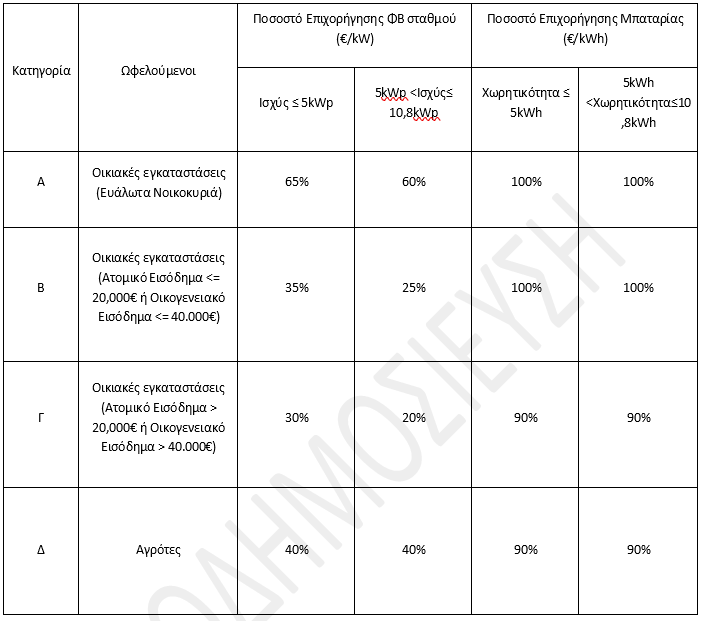 Ανώτατα ποσά επιδότησης 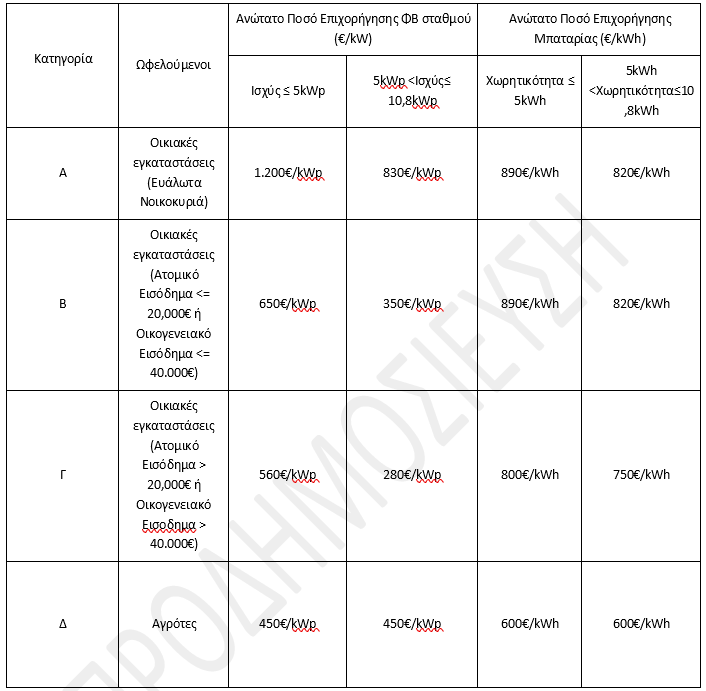 